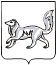 АДМИНИСТРАЦИЯ ТУРУХАНСКОГО РАЙОНАКРАСНОЯРСКОГО КРАЯП О С Т А Н О В Л Е Н И Е	В соответствии с Федеральным законом от 21.12.1994 № 68-ФЗ «О защите населения и территорий от чрезвычайных ситуаций природного и техногенного характера», Федеральным законом от 30.03.1999 № 52-ФЗ «О санитарно-эпидемиологическом благополучии населения», во исполнение Указа Губернатора Красноярского края от 19.01.2021 № 7-уг «О внесении изменений в Указ Губернатора Красноярского края от 27.03.2020 № 71-уг «О дополнительных мерах, направленных на предупреждение распространения коронавирусной инфекции, вызванной 2019-nCoV, на территории Красноярского края», руководствуясь статьями 47, 48, 49 Устава Туруханского района, ПОСТАНОВЛЯЮ:1. Внести в постановление администрации Туруханского района от 28.03.2020 № 163-п «О мерах по организации и проведению мероприятий во исполнение Указа Губернатора Красноярского края от 27.03.2020 № 71-уг» следующие изменения:1.1. в преамбуле постановления слова «Указа Губернатора Красноярского края от 16.12.2020 № 346-уг «О внесении изменений в Указ Губернатора Красноярского края от 27.03.2020 № 71-уг «О дополнительных мерах, направленных на предупреждение распространения коронавирусной инфекции, вызванной 2019-nCoV, на территории Красноярского края» заменить словами «Указа Губернатора Красноярского края от 19.01.2021            № 7-уг «О внесении изменений в Указ Губернатора Красноярского края от 27.03.2020 № 71-уг «О дополнительных мерах, направленных на предупреждение распространения коронавирусной инфекции, вызванной 2019-nCoV, на территории Красноярского края»;1.2. подпункт 3 пункта 2 изложить в следующей редакции:«3.) деятельность объектов спорта, находящихся на территории Туруханского района, за исключением случаем, предусмотренных пунктами 2.2.3, 2.2.5 настоящего постановления.»;1.3. абзац третий пункта 2.2.3 изложить в следующей редакции:«организацию спортивной подготовки на объектах спорта, осуществляемую физкультурно-спортивными организациями, одной из целей деятельности, которых является осуществление спортивной подготовки на территории Российской Федерации, в том числе центрами спортивной подготовки, а также организациями дополнительного образования детей, осуществляющими деятельность в области физической культуры и спорта;»;1.4. абзац четвертый пункта 2.2.3 изложить в следующей редакции:«реализацию календарных планов физкультурных мероприятий и спортивных мероприятий Туруханского района, в том числе включающих в себя физкультурные мероприятия и спортивные мероприятия по реализации комплекса «Готов к труду и обороне» (далее-комплекс ГТО) с присутствием зрителей в количестве не более 50 % от общей вместимости места проведения мероприятия и равномерной рассадкой зрителей);»;1.5. в абзаце пятом пункта 2.2.3 слова «(независимо от форм собственности)» исключить;1.6. абзац шестой пункта 2.2.3 дополнить словами «(без присутствия зрителей);»;1.7. абзац второй пункта 2.2.5 изложить в следующей редакции:«проведение на территории Туруханского района тренировочных мероприятий спортивных сборных команд Красноярского края, иных спортсменов, участвующих в официальных спортивных соревнованиях, проводимых на территории Красноярского края, а также других лиц, задействованных в соответствии с положениями (регламентами) официальных спортивных соревнований в организации, проведении и обеспечении безопасности официальных спортивных соревнований на территории Туруханского района, на объектах спорта, в том числе спортивных сооружениях;»;1.8. абзац третий пункта 2.2.5 изложить в следующей редакции:«посещение спортсменами, тренерами, учеными и иными специалистами в области физической культуры и спорта Российской Федерации, иными лицами, задействованными в соответствии с положениями (регламентами) официальных спортивных соревнований в организации, проведении и обеспечении безопасности официальных спортивных соревнований на территории Туруханского района, объектов спорта, в том числе спортивных сооружений (помещений в них) при проведении тренировочных мероприятий, указанных в абзаце втором настоящего пункта.»;1.9. в абзаце первом пункта 2.2.9 слова «концертные организации» заменить словами «концертные организации, а также учреждения культуры и искусства (дворцы и дома культуры, клубы (за исключением ночных клубов (дискотек) и иных аналогичных объектов), дома народного творчества, центры культурного развития) (далее – учреждения культуры и искусства)»;1.10. в абзаце шестом пункта 2.2.9 слова «для концертных организаций» заменить словами «для концертных организаций, учреждений культуры и искусства»;1.11. в абзаце первом пункта 2.2.9.1 слова «концертные организации» заменить словами «концертные организации, учреждения культуры и искусства»;1.12. в абзаце втором пункта 2.2.9.1 слова «концертные залы» заменить словами «концертные залы, учреждения культуры и искусства,»;1.13. в абзаце первом пункта 2.2.9.2 слова «концертные организации,» заменить словами «концертные организации, учреждения культуры и искусства,»;1.14. в абзаце втором пункта 2.2.9.2 слова «в концертном (зрительном) зале,» заменить словами «в концертном (зрительном) зале, учреждении культуры и искусства,»;1.15. абзац четвертый пункта 2.2.9.2 изложить в следующей редакции:«не допускать зрителей в концертный (зрительный) зал, учреждение культуры и искусства по входному билету без указания зрительского (посадочного) места (для концертных организаций, учреждений культуры и искусства и организаторов концертов).»;1.16. в пункте 2.2.9.3 слова «концертные организации,» заменить словами «концертные организации, учреждения культуры и искусства,».2. Опубликовать настоящее постановление в общественно-политической газете Туруханского района «Маяк Севера» и на официальном сайте Туруханского района в сети Интернет.3. Настоящее постановление вступает в силу с момента подписания.Исполняющий обязанностиГлавы Туруханского района                                                        Е.Г. Кожевников20.01.2021с. Туруханск         № 24 - пО внесении изменений в постановление администрации Туруханского района от 28.03.2020 № 163-п «О мерах по организации и проведению мероприятий во исполнение Указа Губернатора Красноярского края от 27.03.2020 № 71-уг»